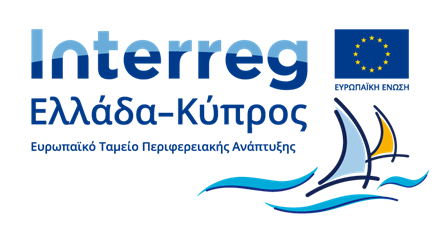                                                   Σύνοψη Αποτελεσμάτων Πράξης - ΑκρωνύμιοΑ) Περιγραφή των βασικών δράσεων Β) Αποτελέσματα Πράξης (αναμενόμενα για όσα δεν έχουν ολοκληρώσει) Γ) Καινοτομίες Δ) Δυνατότητα χρήσης από άλλους Δικαιούχους 